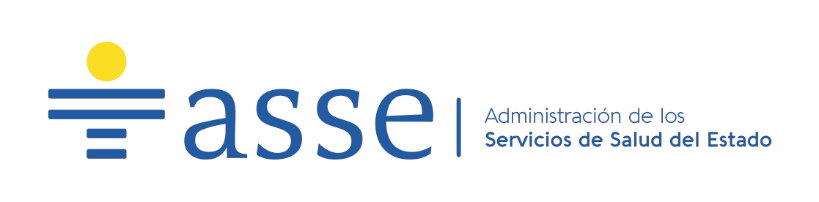 CENTRO PORTAL AMARILLODEPARTAMENTO DE COMPRASDirección: Carlos Maria de Pena 5101 esq.CoronillaTeléfono: 2309 1024  int.106.Horario de atención de 8:00 a 14hs.CONTRATACIÓN DE SERVICIO DE CENTRAL TELEFONICA.PARA: CENTRO PORTAL AMARILLOCONTRATO N°75/2024 (Licitación Abreviada) APERTURA ELECTRÓNICA:23/04/2024HORA:10:00PRIMER LLAMADO PERIÓDICA - PLAZACENTRO PORTAL AMARILLO LLAMA A LICITACIÓN ABREVIADA PARA LA CONTRATACIÓN DE REFERENCIA, SEGÚN LAS CONDICIONES Y DETALLES QUE SIGUEN:1) OBJETO DEL LLAMADO1.1- Se deberá proveer el Servicio de Arrendamiento Mensual de Central Telefónica, con hasta 12 servicios anuales. La Central Telefónica debe contar con las mismas prestaciones con las que se cuentan actualmente.La Central Telefónica ofertada debe tener la posibilidad de poder agregar hasta 5 (cinco) internos más, además de mantener todos los internos existentes. Estos internos que se agregarían deben estar considerados en el costo mensual del arrendamiento.  Se coordinara una visita obligatoria (Excluyente) para el día 12 de Abril de 2024 en el horario de 10 a 11.00hs. Con el Intendente del Centro Hugo Pérez.1.2- DESCRIPCIÓN DE TAREAS.Se solicita la cotización por la contratación de un servicio de arrendamiento que a continuación detallamos:Arrendamiento mensual de Central telefónica con las mismas características del que se arrienda actualmente.Los oferentes deberán concurrir a la Institución (visita obligatoria) para conocer las especificaciones técnicas y equipamientos necesarios)CONDICIONES GENERALES* En caso de que la Central telefónica presente fallas que provoquen inconvenientes en el Servicio, el adjudicatario debe dar respuesta inmediata, telefónica o concurriendo al Centro si es necesario (en un tiempo máximo de 2 hs a partir del llamado), debiendo estar disponible las 24 hs. Todos los días del año.* La Central Telefónica ofertada debe tener la posibilidad de emitir reporte de las llamadas recibidas y realizadas desde el Centro. 2) CONDICIONES PARA LA PRESTACIÓN DEL SERVICIOSerá potestad de la Dirección de la Unidad Ejecutora determinar específicamente las condiciones de trabajo, horarios, frecuencias y toda otra característica necesaria para una correcta prestación del servicio, pudiendo hacer modificaciones en los mismos de acuerdo a las necesidades del servicio.3) FORMA DE COTIZARSe deberá cotizar en línea, en el sitio web de Compras y Contrataciones Estatales, porservicio en moneda nacional, estableciendo los precios sin impuestos e indicando por separado los mismos. En caso contrario se consideran incluidos en el precio ofertado.NO SE ACEPTARÁN OFERTAS QUE INCLUYAN INTERESES POR MORA O AJUSTES POR PAGO FUERA DE FECHA. Si la factura contuviera impresa alguna referencia a esos extremos, por el solo hecho de presentar la oferta, se entiende que las firmas aceptan que la Administración anule dicha referencia mediante sello u otro medio similar en forma previa a su tramitación.Los oferentes podrán proponer variantes a las condiciones que figuran en este pliego reservándose la Administración el derecho de aceptarlas total o parcialmente o rechazarlas.4) PERÍODOEl plazo del contrato que es objeto de la presente licitación será de 1 (un) año a contar desde la fecha que se establezca en la notificación al adjudicatario, luego de la intervención del Tribunal de Cuentas de la República y Área de Auditores de A.S.S.E.El plazo del contrato se podrá prorrogar por hasta 2(dos) períodos más de 1 (un) año cada uno, salvo manifestación en contrario de una de las partes que deberá ser comunicada a la otra mediante telegrama colacionado, carta con aviso de retorno, correo electrónico o cualquier otro medio fehaciente, con una antelación no menor de treinta (30) días de la fecha de vencimiento del plazo original del contrato o de cualquiera de sus prórrogas.En oportunidad de la finalización de la relación contractual, la adjudicataria deberá acreditar fehacientemente haber dado cumplimiento a sus obligaciones laborales y de previsión social respecto de la totalidad de los trabajadores, autorizándose el pago de las facturas pendientes y liberándose el depósito de fiel cumplimiento del contrato.5) SISTEMA DE PAGOCrédito mediante el SIIF, previo control de la documentación relativa a las contrataciones tercerizadas, dentro del plazo de sesenta días contados a partir del último día del mes al que pertenece la factura, siempre que se hubiera presentado la totalidad de la mencionada documentación.Las facturas debidamente conformadas así como la documentación relativa al control de las Leyes Nº18.099 y Nº18.251 deberán presentarse en la oficina de Administración .6) ACTUALIZACIÓN DE PRECIOS"La actualización de precios será de 80% de la variación del IPC y se realizará en Enero, según la siguiente fórmula:P1= P0*[0,8*(A1/A0)]+P0*0,2SiendoP1- Precio actual P0- Precio anteriorA0- Índice de Precios al Consumo (lPC) al mes anterior a la fecha de la apertura de la oferta, (para el primer ajuste).A1- Indice de Precios al Consumo (lPC) al mes anterior a la fecha de ajuste"Para el cálculo del primer ajuste se considerará el porcentaje de variación en el período transcurrido entre el último día del mes anterior a la fecha de apertura y el 31 de diciembre.7) ACLARACIONES Y PRÓRROGALos oferentes podrán solicitar aclaraciones relativas al Pliego Particular de Condiciones por escrito dirigido a Compras.pamarillo@asse.com.uy hasta 3 días hábiles antes de la fecha de apertura, teniendo la Administración un plazo de cuarenta y ocho horas para evacuar las mismas.Para solicitar prórroga de la fecha de apertura, se deberá presentar la solicitud por escrito con una antelación mínima de 2 días hábiles a la fecha fijada para la apertura. La prórroga será resuelta por la Administración según su exclusivo criterio.En ambos casos, vencidos los términos mencionados, esta Administración no estará obligada a pronunciarse.A todos los efectos de comunicación, se pone a disposición de los interesados la siguiente vía de contacto:Correo electrónico compras.pamarillo@asse.com.uySe requiere que el oferente identifique claramente el número y objeto del presente llamado al momento de realizar una comunicación mediante la casilla de correo indicada anteriormente.Todas aquellas modificaciones al pliego, aclaraciones y respuestas a consultas que puedan surgir de parte de las firmas y/o de la Administración serán publicadas en la página web de Compras Estatales.Es una carga de las empresas interesadas el consultar periódicamente dicho medio a fin de tomar conocimiento y notificarse de la misma, sin perjuicio que la Administración notifique al interesado que realizó la consulta y/o solicitó la prórroga de la fecha de apertura de ofertas.8) PRESENTACIÓN DE LA OFERTA 8.1- Las propuestas serán recibidas únicamente en línea. Los oferentes deberán ingresar sus ofertas (económica y técnica completas) en el sitio web www.comprasestatales.gub.uy. No se recibirán ofertas por otra vía. Se adjunta en Anexo II el instructivo con recomendaciones sobre la oferta en línea y accesos a los materiales de ayuda disponibles.La documentación electrónica adjunta de la oferta se ingresará en archivos con formato txt, rtf, pdf, doc, docx, xls, xlsx, odt, ods, zip, rar y 7z, sin contraseñas ni bloqueos para su impresión o copiado. Cuando el oferente deba agregar en su oferta un documento o certificado cuyo original solo exista en soporte papel, deberá digitalizar el mismo (escanearlo) y subirlo con el resto de su oferta. En caso de resultar adjudicatario, deberá exhibir el documento o certificado original, conforme a lo establecido en el artículo 48 del T.O.C.A.F.No se admitirá que una empresa oferte en un mismo llamado por sí y a su vez integrando una persona jurídica o un consorcio (constituido o a constituirse) con otra empresa oferente (artículo 4 Bis Numeral 4 de la Ley Nº18.159 - Ley de Promoción y Defensa de la Competencia).La oferta de consorcios a constituirse deberá ser presentada individualmente por cada uno de sus integrantes acreditando con la misma la respectiva Carta de Intención.Las ofertas deberán ser redactadas en idioma castellano.Los oferentes incluirán en el campo “Observaciones” toda aquella información que consideren necesaria.Apertura de las ofertasEn la fecha y hora indicada se efectuará la apertura de ofertas en forma automática y el acta de apertura será publicada automáticamente en el sitio web www.comprasestatales.gub.uy. Simultáneamente se remitirá a la dirección electrónica previamente registrada por cada oferente en el Registro Único de Proveedores del Estado (R.U.P.E.), la comunicación de publicación del acta. Será de responsabilidad de cada oferente asegurarse de que la dirección electrónica constituida sea correcta, válida y apta para la recepción de este tipo de mensajes. La no recepción del mensaje no será obstáculo para el acceso por parte del proveedor a la información de la apertura en el sitio web www.comprasestatales.gub.uy.A partir de ese momento, las ofertas quedarán accesibles para la administración contratante y para el Tribunal de Cuentas, no pudiendo introducirse modificación alguna en las propuestas. Asimismo, las ofertas quedarán disponibles para todos los oferentes, con excepción de aquella información ingresada con carácter confidencial.En caso de discrepancias entre la oferta económica cargada en línea de cotización del sitio web de Compras y Contrataciones Estatales, y la documentación cargada como archivo adjunto en dicho sitio, valdrá lo establecido en la línea de cotización.La Administración podrá solicitarle a los oferentes salvar defectos, carencias formales, errores evidentes o de escasa importancia de acuerdo a lo establecido en el artículo 65 del T.O.C.A.F., el oferente deberá agregar en línea la documentación solicitada en un plazo de dos días hábiles. No serán consideradas las ofertas que vencido dicho plazo no hubieran subsanado los errores, carencias u omisiones señaladas. Los oferentes podrán hacer observaciones respecto de las ofertas dentro de un plazo de 2 días hábiles a contar del día siguiente a la fecha de apertura, sin perjuicio de la facultad dispuesta en los artículos 30 y 318 de la Constitución de la República. Las observaciones deberán ser cursadas a través de la dirección de correo compras.pamarillo@asse.com.uy y remitidos por la Administración contratante a todos los proveedores para su conocimiento.8.2- DOCUMENTACIÓN A PRESENTARDocumentación que acredite lo solicitado en el punto 10) “Evaluación de las ofertas y adjudicación”.En caso de tratarse de empresas que proyecten consorciarse, deberán agregar la Carta Intención respectiva donde deberá constar: denominación, domicilio, participación de cada Empresa, teléfono, correo electrónico, administración, poder representación, representante legal. Todas las empresas que integren el consorcio (constituido o a constituirse) deberán responder solidaria e ilimitadamente por la totalidad de las obligaciones asumidas por éste respecto del procedimiento licitatorio así como posteriormente durante la ejecución y vigencia del contrato si resulta adjudicatario.Declaración Jurada del oferente de no ingresar en la incompatibilidad prevista en el Art.46 del T.O.C.A.F. En caso de tratarse de consorcio (constituido o a constituirse), dicha Declaración deberá presentarse por cada una de las empresas (Anexo I).“Resumen de confidencialidad” para el caso de presentar información confidencial conforme lo dispuesto en el Decreto Nº232/2010."IMPORTANTE: Se verificará que la/s persona/s que firmen la oferta (los formularios, las planillas de cotización de precios, así como cualquier otro documento que corresponda) y comparezca a lo largo del procedimiento licitatorio en representación de la empresa, esté acreditado en R.U.P.E. en calidad de titular o representante autorizado a esos efectos. La representación deberá encontrarse acreditada al momento del acto de apertura.Toda Declaración Jurada a presentarse por los oferentes deberá dar cumplimiento a lo previsto en el Art. 71 de la Ley Nº17.738 del 07/01/2004 y su literal G adhiriendo los Timbres Profesionales correspondientes. La Administración se reserva el derecho de solicitar la presentación de los originales de las declaraciones juradas con sus correspondientes timbres, para los casos de así entenderlo conveniente."9) MANTENIMIENTO DE OFERTALos oferentes deberán mantener su oferta por el plazo de 150 (ciento cincuenta) días. Vencido dicho plazo la vigencia de las ofertas se considerará automáticamente renovada por igual período, salvo manifestación expresa en contrario por parte de los oferentes, cursada con 30 días de anticipación al vencimiento del plazo de 150 días indicado.10) EVALUACIÓN DE LAS OFERTAS Y ADJUDICACIÓN10.1- Admisibilidad:La Administración actuante efectuará el análisis de admisibilidad de las propuestas, lo que implica determinar si las ofertas presentadas cumplen con la normativa vigente en la materia, lo que comprende, entre otras, las disposiciones del T.O.C.A.F., así como las contenidas en los Pliegos que rigen el presente llamado (artículo 63 del T.O.C.A.F.).Evaluación:Los factores que utilizará la Administración a efectos de evaluar las ofertas serán las siguientes:FACTOR 1: PrecioFACTOR 2:Antecedentes positivos en Organismos Públicos en el rubro objeto del llamado:Los Antecedentes positivos resultarán de los cumplimientos en las contrataciones con el Estado. Los Antecedentes Positivos deberán presentarse en hoja membretada del Organismo donde prestó servicios, con firma y aclaración del responsable donde conste que el servicio fue prestado en tiempo y forma a satisfacción del mismo. Se computará un antecedente por procedimiento de compra.En caso de tratarse de consorcios a constituirse los antecedentes positivos deberán acreditarse solo por uno de sus integrantes. Debiendo manifestar en su oferta, cuál de sus integrantes cumplirá con dicho factor.FACTOR 3:Antecedentes positivos en Empresas Privadas en el rubro objeto del llamado:Los Antecedentes positivos resultarán de los cumplimientos en las contrataciones con Empresas Privadas, deberán presentarse en hoja membretada del lugar donde prestó servicios, con firma y aclaración del responsable de la empresa, debiendo detallar si los servicios prestados fueron realizados en tiempo y forma a satisfacción del contratante. Se computará un antecedente por procedimiento de compra.En caso de tratarse de consorcios a constituirse los antecedentes positivos deberán acreditarse solo por uno de sus integrantes. Debiendo manifestar en su oferta, cuál de sus integrantes cumplirá con dicho factor.FACTOR 4:Antigüedad de la Empresa - Requisito que será verificado por la Administración, mediante cualquier documento (formulario – certificado) de DGI que se encuentre subido a R.U.P.E., al amparo de lo establecido en el artículo 9 del Pliego Único de Bases y Condiciones Generales para contratos de Suministros y Servicios No Personales – Decreto Nº131/014. En caso de no existir documento probatorio de dicha antigüedad en R.U.P.E., deberá presentarse certificado notarial acreditante del referido requisito. En caso de tratarse de consorcio a constituirse bastará con la acreditación de la referida documentación por cualquiera de sus integrantes.La ponderación de cada factor será la que se detalla a continuación:FACTOR 1: 60 puntosFACTOR 2: 15 puntosFACTOR 3: 15 puntosFACTOR 4: 10 puntosLa comparación de las ofertas para su posterior adjudicación se efectuará al oferente que aportando la información solicitada, ajustándose en un todo a las Condiciones del Pliego, obtenga el mayor puntaje de ponderación (máximo 100 puntos) de acuerdo a los factores que se describen a continuación y considerando los antecedentes negativos que pudieran corresponder:FACTOR 1:La evaluación de la oferta económica se realizará otorgando el máximo puntaje (60 puntos) a la oferta que resulte con menor precio, y las restantes se le asignará puntaje por regla de tres inversa.FACTOR 2:Serán evaluadas con un máximo de 15 puntos los antecedentes positivos con Organismos Públicos en el rubro objeto del llamado dentro de los cinco años a la fecha del acto de apertura.La asignación del puntaje será de la siguiente forma:Aquella oferta que no posea antecedentes positivos con Organismos Públicos, no generará puntos.Aquella oferta que posea de 1 a 3 antecedentes positivos con Organismos Públicos se lo puntuará con 5 (cinco) puntos.Aquella oferta posea de 4 a 6 antecedentes positivos con Organismos Públicos, se lo puntuará con 10 (diez) puntos.Aquella oferta que posea 7 o más antecedentes positivos con Organismos Públicos, se lo puntuará con 15 (quince) puntos.FACTOR 3:Serán evaluadas con un máximo de 15 puntos los antecedentes positivos con Empresas Privadas en el rubro objeto del llamado dentro de los cinco años a la fecha de apertura.La asignación del puntaje será de la siguiente forma:Aquella oferta que no posea antecedentes positivos con Empresas Privadas, no generará puntos.Aquella oferta que posea de 1 a 3 antecedentes positivos con Empresas Privadas se lo puntuará con 5 (cinco) puntos.Aquella oferta que posea de 4 a 6 antecedentes positivos con Empresas Privadas, se lo puntuará con 10 (diez) puntos.Aquella oferta que posea 7 o más antecedentes positivos con Empresas Privadas, se lo puntuará con 15 (quince) puntos.FACTOR 4:Será evaluada la antigüedad de la empresa con un máximo de 10 puntos Mayor o igual a 5 años = 10 puntos.Mayor o igual a 3 años y menor a 5 años = 5 puntos. Menor a 3 años, no generará puntos.ANTECEDENTES NEGATIVOS: de existir antecedentes negativos (sanciones firmes) que surjan del R.U.P.E. dentro de los cinco años previos a la fecha de apertura de las ofertas, se restará puntuación de la sumatoria total de los factores 1, 2, 3, y 4, de acuerdo a la entidad de la sanción, con una quita máxima de 12 puntos, según el siguiente detalle:Advertencias – se restarán 2 (dos) puntos por cada unoMultas – se restarán 4 (cuatro) puntos por cada unaSuspensiones como proveedores de una Administración, dispuestas por Organismos del Estado – se restarán 6 (seis) puntos por cada una.Suspensiones dispuestas por A.R.C.E. - se restarán 12 (doce) puntos.En caso de tratarse de consorcios (constituido o a constituirse), los antecedentes negativos se verificarán para cada uno de los integrantes.La Administración verificará la exactitud de la información aportada por los oferentes.No será de aplicación el Mecanismo de Reserva de Mercado en tanto resulta impracticable e inconveniente, dada la naturaleza del Servicio y las consideraciones de índole sanitarias para la realización del mismo.10.2- Una vez propuesta la adjudicación por parte de la Comisión Asesora y previo al dictado de la resolución correspondiente, la Administración controlará que el/los proveedor/es propuesto/s:Se encuentre/n inscripto/s en el R.U.P.E. en estado ACTIVO, así como que los certificados fiscales (certificado único DGI y común BPS) estén vigentes.En caso contrario, la Administración otorgará un plazo de 3 días a fin de que el/los mismo/s adquiera/n dicho estado y/o cuente/n con los certificados mencionados vigentes, bajo apercibimiento de adjudicar el llamado al siguiente mejor oferente en caso de no cumplirse este requerimiento en el plazo mencionado.Es responsabilidad del proveedor mantener actualizada y vigente su información personal obrante en el R.U.P.E., ingresando sus modificaciones y acreditando las mismas mediante la documentación que corresponda.Las consecuencias que puedan resultar del uso por parte de la Administración de información personal incorrecta, inexacta o desactualizada obrante en el R.U.P.E., serán de entera responsabilidad del proveedor que haya aportado la misma u omitido hacerlo (Art.14 Decreto Nº155/013).LA ADMINISTRACIÓN DE SERVICIOS DE SALUD DEL ESTADO SE RESERVA EL DERECHO DE ADJUDICAR TOTAL O PARCIALMENTE EL LLAMADO O DEJAR SIN EFECTO EL MISMO EN CUALQUIER ETAPA DEL PROCEDIMIENTO SEGÚN SE ESTIME CONVENIENTE A LOS INTERESES DE ESTA ADMINISTRACIÓN.11) MEJORA DE OFERTAS Y NEGOCIACIONES11.1- MEJORA DE OFERTASCuando se presenten dos o más ofertas con calificación similar, la Comisión Asesora de Adjudicaciones o el Ordenador del Gasto competente, podrán invitar a los oferentes a mejorar sus ofertas, otorgándoles un plazo no menor a dos días hábiles para presentarlas.Se consideran ofertas con calificación similar aquellas que no difieran en más de un 5% del la mejor calificada de acuerdo a los criterios cuantificados definidos en el Pliego Particular de Condiciones.Dicha solicitud de mejora se formalizará por escrito, remitiéndose la misma a la dirección de correo electrónico que luce en el R.U.P.E., con las condiciones correspondientes para su presentación.11.2- NEGOCIACIONESEn caso de que se presentaran ofertas similares la Comisión Asesora de Adjudicaciones o el Ordenador del Gasto podrá entablar negociaciones con los respectivos oferentes a efectos de obtener mejores condiciones técnicas, de calidad o precio.Si los precios de la o las ofertas recibidas son considerados manifiestamente inconvenientes, el Ordenador o en su caso la Comisión Asesora debidamente autorizada por éste, podrá solicitar directamente mejoras en sus condiciones técnicas de precio, plazo o calidad.12) PERFECCIONAMIENTO DEL CONTRATO (ART. 69 DEL T.O.C.A.F.)El contrato se perfeccionará con la notificación al oferente del acto de adjudicación dictado por el ordenador competente, previo cumplimiento de lo dispuesto en el artículo 211, literal B) de la Constitución de la República, sin perjuicio de que en los pliegos de bases y condiciones generales y particulares o en la resolución de adjudicación, se establezca la forma escrita o requisitos de solemnidad a cumplir con posterioridad al dictado del mencionado acto o existan otras condiciones suspensivas que obsten a dicho perfeccionamiento.13) OBLIGACIONES DEL ADJUDICATARIOEl adjudicatario deberá presentar depósito de garantía de fiel cumplimiento del contrato en caso de corresponder, de acuerdo a lo establecido en la clausula relativa a GARANTÍAS.En caso de corresponder se deberá suministrar a la Unidad Ejecutora antes de comenzar el contrato, las habilitaciones requeridas según la normativa vigente para la prestación del servicio según el objeto del llamado.La conducta y actitudes del personal que da cumplimiento al servicio de la U.E. serán de entera responsabilidad de la adjudicataria, pudiendo requerir la Administración la toma de medidas de carácter sancionatorio acorde a la conducta en cuestión.En caso de roturas o daños a bienes de la Administración producidos en el cumplimiento del servicio, el adjudicatario deberá proceder a la reposición de los mismos bajo apercibimiento de serles facturados por los importes correspondientes a su valor de reposición o  reparación.El adjudicatario deberá estar inscripto en el grupo al que pertenece la actividad licitada.La adjudicataria deberá suministrar los materiales, maquinarias y productos si correspondiera necesarios a fin de dar cumplimiento con el servicio.El adjudicatario deberá proporcionar toda aquella información que la Ley de Tercerización le faculta expresamente solicitar a la Administración.14) GARANTÍASLos adjudicatarios cuyo monto de adjudicación supere el 40% del monto máximo de laL.A. (considerando a tales efectos el período inicial y las prórrogas establecidas en el numeral 4) deberán presentar depósito de garantía de fiel cumplimiento del contrato por un monto equivalente al 5% de la adjudicación por el plazo original más sus respectivas prórrogas, en el plazo de cinco días hábiles previos a la fecha de inicio del contrato notificada.El depósito deberá efectuarse a favor de A.S.S.E., en efectivo o transferencia bancaria (solicitar número de cuenta), aval bancario, póliza de Seguro o certificación bancaria, de que en la Institución existen fondos depositados en moneda nacional o en dólares americanos, a la orden de la Administración. Será carga del oferente proporcionar a la Administración los datos que le permitan identificar el depósito. Los documentos expedidos por bancos privados deberán contener firmas certificadas por escribano público.La garantía deberá encontrarse vigente durante todo el período de la contratación (incluidas sus prórrogas). En caso de vencimiento sin haber finalizado el contrato, el proveedor deberá renovar la garantía con una antelación mínima de 30 días.El documento de depósito debe ser único y particular para el presente llamado.15) INCUMPLIMIENTOSEn caso que no se cumpla con las condiciones establecidas en el presente Pliego, en el numeral correspondiente a las obligaciones del adjudicatario, así como con las condiciones técnicas si las hubiere, será considerado incumplimiento aplicándose el siguiente sistema de sanciones:Primer incumplimiento: descuento equivalente a las cantidades / los servicios no cumplidas/os o, en caso de tratarse de incumplimiento con las condiciones del contrato, un descuento del 10% del importe de la factura.Segundo incumplimiento: descuento equivalente a las cantidades / los servicios no cumplidas/os más una multa equivalente al 50% del descuento a efectuarse o, en caso de tratarse de incumplimiento de las condiciones del contrato, un descuento del 15% del importe de la factura.Tercer incumplimiento: descuento equivalente a las cantidades / los servicios no cumplidas/os más multa equivalente al 100% del descuento a efectuarse o, en caso de tratarse de incumplimiento de las condiciones del contrato, un descuento del 20% del importe de la factura; quedando la Administración habilitada para rescindir el contrato, eliminar a la firma como proveedor de A.S.S.E., comunicar al Registro Único de Proveedores del Estado por parte de la Gerencia Administrativa y ejecutar el depósito de garantía.Cuando la Administración considere que la Empresa adjudicataria ha incurrido en infracción a las normas, laudos o convenios colectivos vigentes, dará cuenta a la Inspección General del Trabajo y de la Seguridad Social a efectos de que se realicen las inspecciones correspondientes.RESCISIÓN UNILATERAL POR PARTE DE LA ADMINISTRACIÓN EN CASO DE INCUMPLIMIENTO GRAVEEn cualquier instancia, durante la ejecución de este contrato será considerado incumplimiento grave por causas imputables al adjudicatario la falta de cumplimiento en el pago de sus obligaciones laborales y/o a las entidades estatales (BPS, BSE) cuando se hayan tenido que realizar dichos pagos ejerciendo las facultades previstas en el artículo 5º de la Ley Nº18.251. La observación será comunicada al adjudicatario notificándose que en caso de reincidencia la Administración quedará facultada a rescindir el presente contrato en cualquier momento, con un pre aviso de sesenta (60) días.EVALUACIÓN DEL SERVICIOSin perjuicio de las evaluaciones del servicio que se realicen durante la vigencia del presente contrato, al finalizar el mismo la Dirección de la Unidad Ejecutora, o quién esta disponga, realizará un informe detallado y fundamentado de evaluación del servicio contratado el que se comunicará por escrito al adjudicatario, se incorporará en los antecedentes de la presente contratación y se archivará copia en la Unidad Ejecutora estando disponible para consulta por todas las Unidades de A.S.S.E.EXCUSACIÓN (ART. 72 DEL T.O.C.A.F.)Los ordenadores, asesores, funcionarios públicos, aquellos que desempeñen una función pública o mantengan vínculo laboral de cualquier naturaleza, de los órganos competentes de la Administración Pública deberán excusarse de intervenir en el proceso de contratación en las hipótesis previstas en el artículo 72 del T.O.C.A.F.COMUNICACIONESToda notificación que realice la Administración se hará en forma personal, telegrama colacionado (TCCPC), fax, correo electrónico u otro medio hábil de comunicación de acuerdo a los datos proporcionados en el Registro Único de Proveedores del Estado. Las notificaciones vía correo electrónico se considerarán perfeccionadas a los tres días hábiles a partir de su remisión.La sola presentación de la oferta implicará el conocimiento y la aceptación del presente pliego particular de condiciones por parte del oferente, así como de su obligación de confidencialidad respecto a los términos del contrato.NORMAS QUE REGULAN EL PRESENTE LLAMADOApertura electrónica: Decreto Nº142/018 de 14 de mayo de 2018.T.O.C.A.F. Versión actualizada resultante de la incorporación al Decreto N°150/012 de fecha 11/06/2012 con las modificaciones incluidas en la Ley N°18.996 (Rendición de Cuentas Ejercicio 2011), la Ley N°19.149 (Rendición de Cuentas Ejercicio 2012), la Ley N°19.438 (Rendición de Cuentas ejercicio 2015), la Ley N°19.355 (Ley de Presupuesto Nacional para el ejercicio 2015-2019), la Ley Nº19.535 (Rendición de Cuentas ejercicio 2016), la Ley Nº19.670 (Rendición de Cuentas ejercicio 2017) y la Ley de Urgente Consideración Nº19.889 de 9/7/2020.Acceso a la información pública: Ley N°18.381 de 17 de octubre de 2008, modificativa y Decreto Reglamentario Nº232/010 de 2 de agosto de 2010 y las modificaciones introducidas por la Ley Nº19.178 de 27 de diciembre de 2013.Protección de datos personales y acción de habeas data: Ley Nº18.331 de 11 de agosto de 2008, sus Decretos Reglamentarios Nº414/009 de 31 de agosto de 2009, y  Nº232/010 de 2 de agosto 2010.Pliego único de bases y condiciones generales para contratos de suministros y servicios no personales: Decreto Nº131/014 de 19 de mayo de 2014.ANEXO IMODELO DE DECLARACIÓN JURADA POR ARTÍCULO 46 DEL T.O.C.A.F.Opción IDECLARACIÓN JURADAEn relación con la Licitación Abreviada Nº	, quien suscribe (nombre completo) 	,	en	su	calidad	de(titular/socio/apoderado,	director,	asesor	o	dependiente)	en	nombre	yrepresentación de la persona jurídica	, declaro bajo juramento que la citada Empresa no esta comprendida en la causales que expresamente le impidan contratar con el Estado, de acuerdo a lo establecido en el artículo 46 del T.O.C.A.F., quedando sujeto el/la firmante a las responsabilidades legales en caso de falsedad (artículo 239 del Código Penal).Firma:Documento de identidad:Fecha:Artículo 239 del Código Penal: “El que, con motivo de otorgamiento o formalización de un documento público, ante un funcionario público, prestare una declaración falsa sobre su identidad o estado o cualquier otra circunstancia de hecho, será castigado con 3 a 24 meses de prisión”.MODELO DE DECLARACIÓN JURADA POR ARTÍCULO 46 DEL T.O.C.A.F.Opción IIDECLARACIÓN JURADAEn relación con la Licitación Abreviada Nº	, quien suscribe, en mi calidad de funcionario/a de la U.E.	con cargo de	,manifiesto	mantener	vínculo	de	(dependencia	/	dirección)	con 	, y declaro bajo juramento de acuerdo con el artículo 46 delT.O.C.A.F. no participar ni tener poder de decisión en el proceso de adquisición quedando sujeto el/la firmante a las responsabilidades legales en caso de falsedad (artículo 239 del Código Penal).Firma:Documento de identidad:Fecha:Artículo 239 del Código Penal: “El que, con motivo de otorgamiento o formalización de un documento público, ante un funcionario público, prestare una declaración falsa sobre su identidad o estado o cualquier otra circunstancia de hecho, será castigado con 3 a 24 meses de prisión”.ANEXO IIRecomendaciones sobre la oferta en líneaSr. Proveedor:A los efectos de poder realizar sus ofertas en línea en tiempo y forma aconsejamos tener en cuenta las siguientes recomendaciones:Estar registrado en R.U.P.E.3 es un requisito excluyente para poder ofertar en línea. Si no lo está, recomendamos realizar el procedimiento de inscripción lo antes posible y como primer paso. Para más información deR.U.P.E. ver el siguiente link o comunicarse al (+598) 2604 5360 de lunes a domingo de 8:00 a 21:00 hs.Debe tener contraseña para ingresar al sistema de ofertas en línea. Si no la posee, recomendamos obtenerla tan pronto decida participar en este proceso.ATENCIÓN: la contraseña de acceso al sistema de oferta en línea no es la misma contraseña de acceso al R.U.P.E.. Se obtiene directamente del sistema y se recibe en el correo electrónico registrado en R.U.P.E.. Recomendamos leer el manual y ver el video explicativo sobre el ingreso de ofertas en línea en link que se encuentra en el sitio web.Al ingresar la oferta económica en línea, deberá especificar el precio, moneda, impuesto, cantidad a ofertar y otra serie de atributos por cada ítem cotizado (presentación, color, etc.). Recomendamos analizar los ítems para los que va a ingresar cotización, para tener la certeza de contar con todos los datos disponibles.En caso que sea necesario podrá ingresar información de carácter complementario, la que deberá ajustarse tanto al tamaño máximo por archivo (100 Mb) como a las extensiones habilitadas: txt, rtf, pdf, doc, docx, xls, xlsx, odt, ods, zip, rar y 7z. Tener en cuenta que en caso de haber discrepancia entre la oferta económica cargada en la línea de cotización del sitio web de Compras y Contrataciones Estatales, y la documentación cargada como archivo adjunto en dicho sitio, valdrá lo establecido en la línea de cotización.Si usted desea cotizar algún impuesto, o atributo que no se encuentra disponible en el sistema, deberá comunicarse con la sección Catálogo de ARCE al correo electrónico catalogo@arce.gub.uy para solicitar la inclusión y/o asesorarse acerca de la forma de proceder al respecto.3 Para poder ofertar es suficiente estar registrado en R.U.P.E. en estado EN INGRESORecomendamos preparar los documentos que conformarán la oferta con tiempo. Es de suma importancia que separe la parte confidencial de la no confidencial. Tenga en cuenta que una clasificación incorrecta en este aspecto, podría implicar la descalificación de la oferta.Ingresar su cotización lo antes posible para tener la seguridad de que todo funcionó correctamente. De hacerlo a último momento pueden ocurrir imprevistos, como fallos en la conexión a Internet, caída de servidores, sistemas lentos por la gran cantidad de personas accediendo a lo mismo, etc., que no se podrán solucionar instantáneamente.Tener presente que en caso de producirse problemas de funcionamiento en el sistema que impidan el ingreso de las ofertas al mismo durante las 24 horas corridas previas a la apertura, éste reprogramará una nueva fecha de apertura a fin de asegurar el plazo requerido para dicho ingreso4. Esta nueva fecha será publicada en el sitio web de Compras y Contrataciones Estatales.De no haber sido posible el ingreso de la oferta en el plazo establecido en la convocatoria debido a problemas de funcionamiento del sistema, el proveedor podrá presentar el reclamo con la debida probanza ante el organismo contratante. Este último deberá presentar los recaudos correspondientes ante la Agencia Reguladora de Compras Estatales a efectos de su análisis. En caso de constatarse la existencia de un problema que efectivamente imposibilitó el ingresó de ofertas, el organismo contratante procederá a la anulación del procedimiento de acuerdo a lo dispuesto en el tercer inciso del artículo 13 del Decreto N° 142/018 y conforme al artículo 68 del T.O.C.A.F.Hasta la hora señalada para la apertura usted podrá ver, modificar y hasta eliminar su oferta.A la hora establecida para la apertura usted ya no podrá modificar ni eliminar los datos y documentos ingresados al sistema. La oferta económica y los documentos no confidenciales quedarán disponibles para la Administración, el Tribunal de Cuentas y los restantes oferentes. Los documentos confidenciales solo quedarán disponibles para la Administración y el Tribunal de Cuentas.Por dudas o consultas sobre la oferta en línea, podrá comunicarse con Atención a Usuarios de ARCE al (+598) 2604 5360 de lunes a domingos 8 a 21 hs, o a través del correo compras@arce.gub.uy.4 Salvo el caso dispuesto en el artículo 14 del Decreto N° 142/018 referido a “interrupciones debidas a cortes programados y/o de pequeña duración ocurridos fuera del horario de 09:00 a 17:00 horas de los días hábiles.